ΠΟΛΙΤΙΣΤΙΚΟΣ ΣΥΛΛΟΓΟΣ ΟΙΝΟΗΣ ΚΟΖΑΝΗΣ «ΧΡΥΣΑΝΘΟΣ»                                 ΠΡΟΣΚΛΗΣΗ                          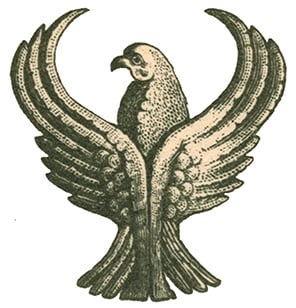 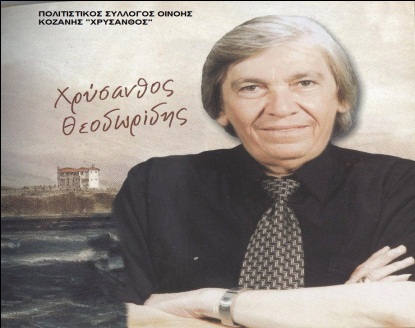 Σας προσκαλούμε στην πανηγυρική εκδήλωση του Συλλόγου μας που θα πραγματοποιηθεί το Σάββατο 5 Αυγούστου 2023 και ώρα 21.30 στον προαύλιο χώρου του πρώην Δημοτικού Σχολείου Οινόης. Η παρουσία σας θα μας τιμήσει ιδιαίτερα. Με τιμή το Δ.Σ.